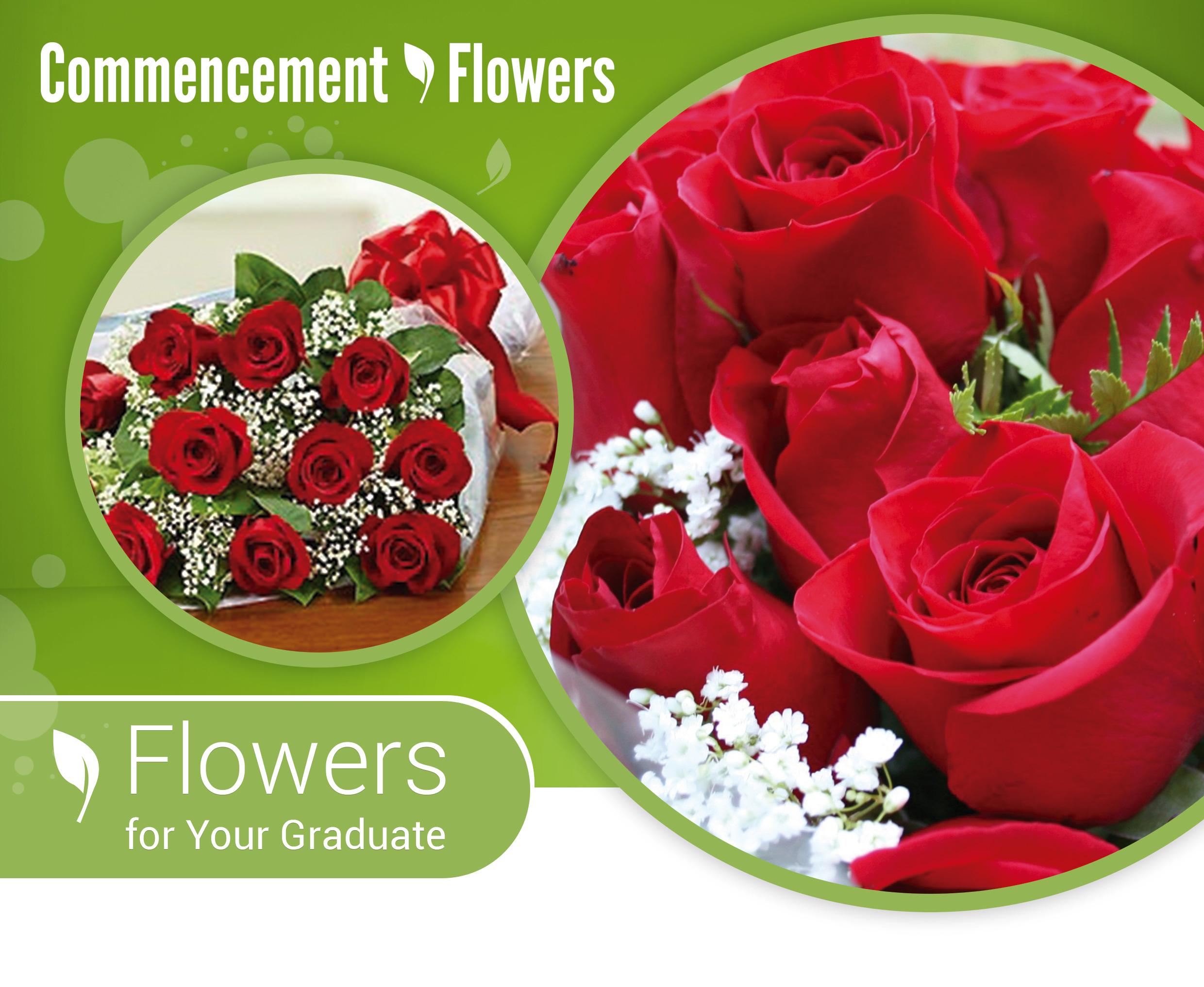 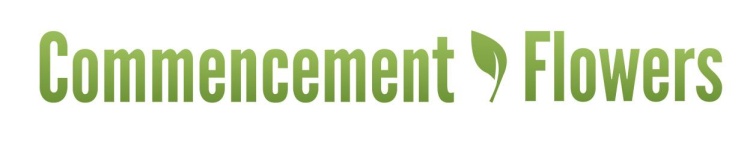 A variety of ﬂoral arrangements will be available for purchase at our stand, located conveniently at the graduation ceremony. Flowers can also be pre-ordered online, to guarantee your choice of color. https://www.commencementflowers.com/index.php/chamblee